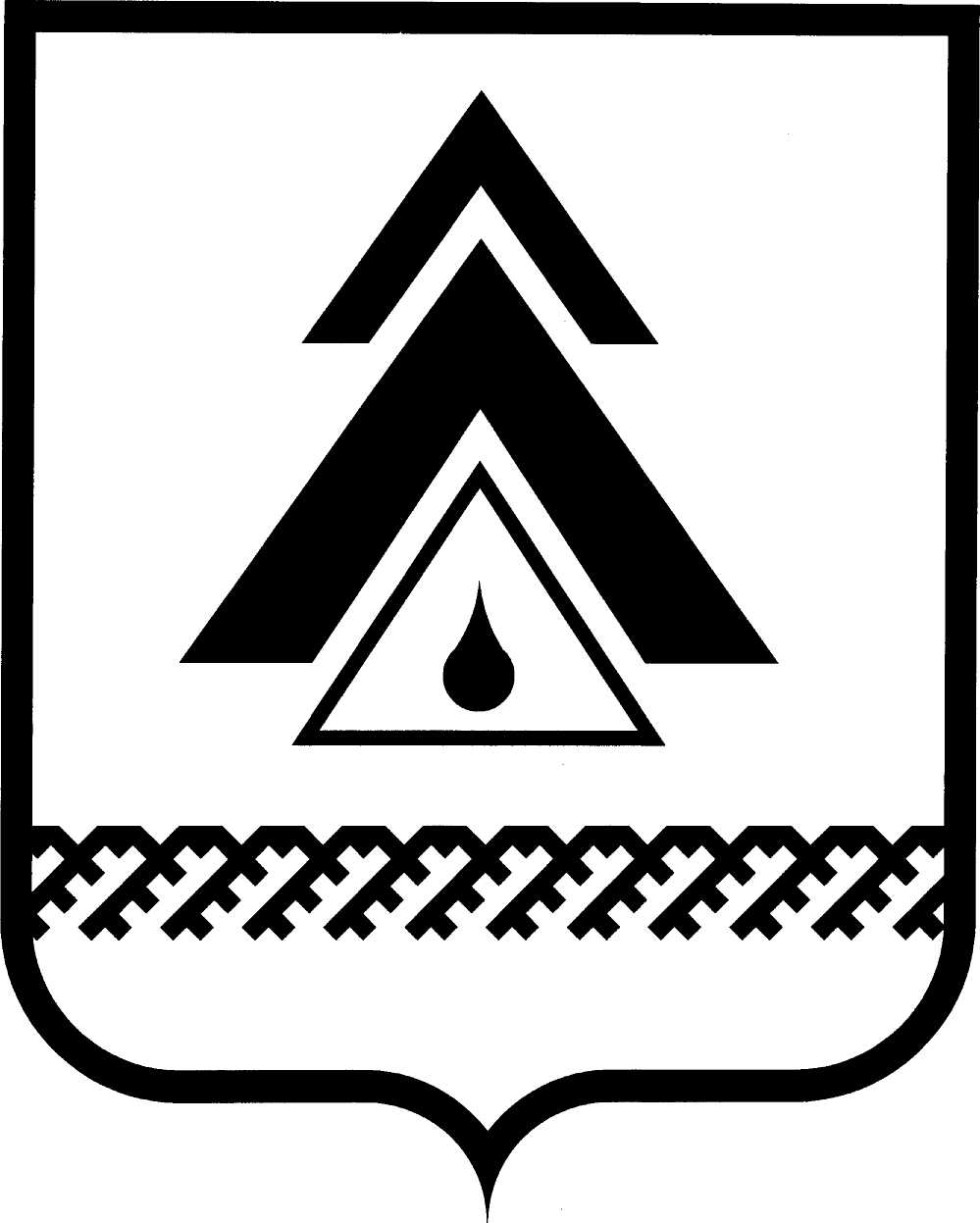 ДУМА НИЖНЕВАРТОВСКОГО РАЙОНАХанты-Мансийского автономного округа - ЮгрыРЕШЕНИЕОб утверждении проекта решения Думы района «О внесении изменений в Устав Нижневартовского района»В соответствии с Федеральным законом от  06.10.2003 № 131-ФЗ «Об общих принципах организации местного самоуправления в Российской Федерации», руководствуясь статьями 13, 20, 54 Устава Нижневартовского района,Дума районаРЕШИЛА:1. Утвердить проект решения Думы района «О внесении изменений  в Устав Нижневартовского района» согласно приложению 1.2. Утвердить порядок учета предложений по проекту решения Думы района «О внесении изменений  в Устав Нижневартовского района» и участия граждан в его обсуждении согласно приложению 2.3. Настоящее решение опубликовать в районной газете «Новости Приобья».Глава района  								            А.П. ПащенкоПриложение 1 к решению Думы района от 10.10.2013 № 382     ПРОЕКТДУМА НИЖНЕВАРТОВСКОГО РАЙОНАХанты-Мансийского автономного округа - ЮгрыРЕШЕНИЕО внесении изменений в Устав Нижневартовского районаВ соответствии с Федеральным законом от 06.10.2003 № 131-ФЗ «Об общих принципах организации местного самоуправления в Российской Федерации», учитывая результаты публичных слушаний по решению Думы района от ________№ ___ «Об утверждении проекта решения Думы района «О внесении изменений в Устав Нижневартовского района»,Дума районаРЕШИЛА:1. Внести изменения в Устав Нижневартовского района согласно приложению.2. Направить настоящее решение на регистрацию в Управление Министерства юстиции Российской Федерации по Ханты-Мансийскому автономному округу – Югре в установленные законодательством сроки для государственной регистрации. 3. Опубликовать настоящее решение в районной газете «Новости Приобья» после государственной регистрации.4. Настоящее решение вступает в силу в соответствии с Федеральным законом «Об общих принципах организации местного самоуправления в Российской Федерации», за исключением пункта 1 приложения к настоящему решению, который вступает в силу с 01.01.2014. Глава района  								     	  А.П. ПащенкоПриложение к решению Думы района от____________ №_____Изменения в Устав Нижневартовского района1. Пункт 11 части 1 статьи 6 изложить в следующей редакции:«11) организация предоставления общедоступного и бесплатного дошкольного, начального общего, основного общего, среднего общего образования по основным общеобразовательным программам в муниципальных образовательных организациях (за исключением полномочий по финансовому обеспечению реализации основных общеобразовательных программ в соответствии с федеральными государственными образовательными стандартами), организация предоставления дополнительного образования детей в муниципальных образовательных организациях (за исключением дополнительного образования детей, финансовое обеспечение которого осуществляется органами государственной власти субъекта Российской Федерации), создание условий для осуществления присмотра и ухода за детьми, содержания детей в муниципальных образовательных организациях, а также организация отдыха детей в каникулярное время;».2. Часть 2 статьи 20 дополнить пунктами 3, 4 следующего содержания:«3) определение способа расчета расстояния от соответствующих организаций и (или) объектов до границ прилегающих к ним территорий, на которых в соответствии с законодательством не допускается розничная продажа алкогольной продукции;4) организация профессионального образования и дополнительного профессионального образования выборных должностных лиц местного самоуправления, депутатов Думы района, муниципальных служащих.».3. Пункт 18 части 5 статьи 30 изложить в следующей редакции:«18) организация профессионального образования и дополнительного профессионального образования муниципальных служащих администрации района и работников муниципальных учреждений;».4. В пункте 6 части 1 статьи 41 слово «(полного)» исключить. Приложение 2 к решению Думы района от 10.10.2013 № 382     Порядок учета предложений по проекту решения Думы района  «О внесении  изменений в Устав Нижневартовского района» и участия граждан в его обсуждении1. Обсуждение проекта решения Думы района «О внесении изменений в Устав Нижневартовского района» (далее - проект решения Думы района) проводится на собраниях в трудовых коллективах, собраниях общественных объединений, профессиональных союзов, иных собраниях граждан. Выработанные в ходе обсуждения предложения о изменениях к проекту решения Думы района с указанием автора, внесшего предложение, направляются в организационный комитет по проведению публичных слушаний (далее – организационный комитет). К предложениям о внесении изменений в проект решения Думы района должны быть приложены аргументированные обоснования вносимых предложений, а также протокол собрания. На собрании выбирается представитель, который примет участие в выступлениях на публичных слушаниях с аргументацией вносимых предложений.2. Установить срок подачи предложений - 20 дней со дня официального опубликования проекта решения Думы района в газете «Новости Приобья».3. Все предложения по проекту решения Думы района оформляются в письменном виде и подаются по мере их поступления в организационный комитет.4. По окончании срока, указанного в пункте 2 настоящего Порядка, организационный комитет рассматривает все поступившие предложения, обобщает позиции и мнения, высказанные в период обсуждения проекта решения Думы района, подвергает их юридической экспертизе и выдает заключение.5. Заключение организационного комитета по результатам рассмотрения предложений по проекту решения Думы района направляется в Думу  района не позднее, чем за 3 дня до рассмотрения Думой района вопроса о принятии изменений в Устав Нижневартовского района. 6. Заключение организационного комитета подлежит рассмотрению Думой района и учитывается ею при принятии изменений в Устав Нижневартовского района.от 10.10.2013г. Нижневартовск                                                            № 382        от _____________г. Нижневартовск                                                         № _____         